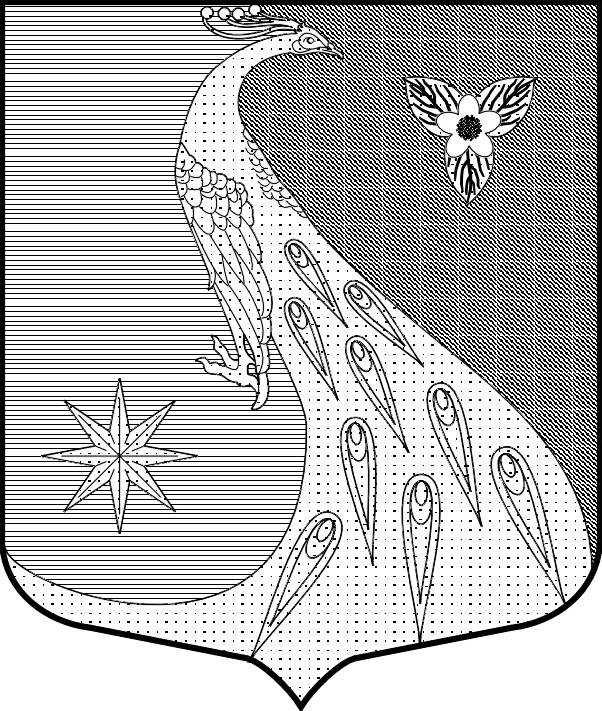 ЛЕНИНГРАДСКАЯ ОБЛАСТЬЛУЖСКИЙ МУНИЦИПАЛЬНЫЙ РАЙОНАДМИНИСТРАЦИЯСКРЕБЛОВСКОГО СЕЛЬСКОГО ПОСЕЛЕНИЯПОСТАНОВЛЕНИЕОт 23 апреля 2020 года  					№ 103О предоставлении сведений о доходах, расходах, об имуществеи обязательствах имущественногохарактера за отчетный период с 01 января по 31 декабря 2019 г.        В соответствии с Указом Президента Российской Федерации от 17.04.2020 № 272 « О предоставлении сведений о доходах, расходах, об имуществе и обязательствах имущественного характера за отчетный период с 01 января по 31 декабря 2019 г» в связи с реализацией на территории Лужского муниципального района комплекса ограничительных мероприятий, направленных на обеспечение санитарно-эпидемиологического благополучия населения в связи с распространением новой коронавирусной инфекции (COVID-19), администрация Скребловского сельского поселения постановляет:Установить, что сведения о доходах, расходах, об имуществе и обязательствах имущественного характера муниципальными служащими администрации Скребловского сельского поселения за отчетный период с 01 января по 31 декабря 2019 г. Срок подачи которых предусмотрен нормативными правовыми актами Президента Российской Федерации представляются до 01 августа 2020 г. включительно.Контроль за исполнением настоящего постановления оставляю за собой.Настоящее постановление вступает в силу со дня подписания. Глава  администрацииСкребловского сельского поселения                                                        Е. А. Шустрова                                                                                                                                                    